Hinweise zur Beitrittserklärung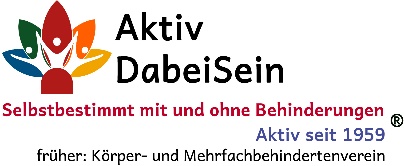 Nach der in der Mitgliederversammlung am 13. Juni 2022 beschlossenen Satzungsänderung und Beitragsregelungen hat die Mitgliederversammlung für 2022 und ab 2023 geltenden Beitrags-Regelungen und ab 2025 geltenden Beitragserhöhungen beschlossen. Die weiteren Grundsätze und Details regelt der Vorstand ab 13. Juni 2022 aufgrund von Erfahrungen in der Praxis in für den Gesamtverein geltenden Beitragsordnungen, die in Mitgliederversammlungen mitgestaltet werden können. Der Verein hat ab 2022 neue Servicestrukturen für seine Mitglieder geschaffen, die auch finanziert werden müssen, hierfür wurde in der diesjährigen Mitgliederversammlung die Grundlagen geschaffen. Für neu beigetretene Mitglieder kann der Vorstand eine neue Beitragsregelung beschließen, hiervon machte der Vorstand in einer extra einberufenen Sitzung auch Gebrauch. Die Beschlüsse sind in der aufgeführten Beitrittserklärung enthalten. Die ab Juni 2022 geltenden Regelungen können wie folgt zusammengefasst werden: Die Service-Leistungen werden aufgrund der gewonnenen Erfahrungen jeweils konkret ausgestattet bzw. verändert. Es gilt der Grundsatz, dass hierauf kein Rechtsanspruch abgeleitet werden kann. Die kostenfreien Service-Leistungen werden in einem Gutschein zusammengefasst, der den Mitgliedern am Ende oder in den ersten Tagen eines jeden Kalenderjahres schriftlich zugesandt wird.  Es wird sichergestellt, dass die kostenfreien Service-Leistungen den Grundbedarf unserer Mitglieder, die Menschen mit Behinderungen sind oder erst im Alter beitreten, abdecken. Diese Leistungen sind von allen Mitgliedern so durch eine Beitragsregelung auszugestalten, dass dieser Beitrag auch als ein Solidaritätsbeitrag betrachtet wird. Dies ist so deutlich in der Mitgliederversammlung 2022 entschieden worden. Vorher fand eine umfassende Information aller Mitglieder hierüber statt. Diese wurden in mehreren Versammlungen in 2022 mündlich weiter besprochen und die vorhandenen Entwürfe geändert. Die Service-Leistungen, die gesondert zu bezahlen sind, sind, wenn sie vom Mitglied gewünscht werden, in Preislisten gesondert aufgeführt. Nachfragen sind zu richten an die Mitglieder des Vorstandes oder die Beschäftigten im Arbeitsbereich Beratung-Recht-Teilhabeleistungen unter E-Mail: service@aktiv-dabeisein.de oder Telefon: 0511 12281599. Der Vorstand von Aktiv DabeiSein e.V. Selbstbestimmt mit und ohne Behinderungenbitte aufgefüllt und unterschrieben zurück - Fax: 0511 9562011 - E-Mail: epost-vorstand@aktiv-dabeisein.debitte aufgefüllt und unterschrieben zurück - Fax: 0511 9562011 - E-Mail: epost-vorstand@aktiv-dabeisein.deAktiv DabeiSein e.V.Schwanenring 1430627 HannoverIch möchte / Wir möchten Mitglied werdenim oben näher bezeichneten Verein„Aktiv DabeiSein e.V.“ (Abkürzung: ADeV).Ich/wir bestätige/n, dass für die Mitgliedschaft die im Internet unter https://aktiv-dabeisein-mit-behinderungen.de/satzung-datenschutz/  
veröffentlichen Satzung und die Datenschutzregelungen zugrunde gelegt werden. Aushändigung auf Wunsch möglich.Ich möchte/Wir möchten unter diesen Bedingungen ADeV beitreten. Ich bin/Wir sind bereit für die Zeit der Mitgliedschaft folgende Beitragsregelung, Stand: 2022, zu akzeptieren:Regel-Beitrag: Eine Familie-/Einzelmitgliedschaft ist der Regelfall. Der Verein wünscht ausdrücklich die Aufnahme von Familien mit nur einem Beitragssatz.Reduzierter Einzelbeitrag: Nur Einzel-Mitglieder in besonderen Wohnformen nach § 103 Abs. 1 SGB IX n.F. können beim Vorstand einen Antrag auf Beitragsreduzierung stellen.Sen.-Beitrag für Personen, die als Altersrentner_in und Partner_in in Altersrente Mitglied werden. Förderbeitrag: Jedes Mitglied kann einen Förderbeitrag oder eine Spende zahlen.Beitragshöhe/Beitragszahlungbitte 
ankreuzenRegel-
Beitragreduzierter
BeitragAlters-
Rentner_inFörderbeitrag/
SpendeRegel-BeitragX95,00 Euroreduzierter Beitrag69,00 EuroSen.-BeitragEinzel-Beitrag: 69,00 Euro, Partner_in-Beitrag 114 EuroEinzel-Beitrag: 69,00 Euro, Partner_in-Beitrag 114 EuroEinzel-Beitrag: 69,00 Euro, Partner_in-Beitrag 114 EuroEinzel-Beitrag: 69,00 Euro, Partner_in-Beitrag 114 EuroFörderbeitragMindestbeitrag: 69,00 EuroMindestbeitrag: 69,00 EuroMindestbeitrag: 69,00 Euro EuroHinweise: Dies sind Jahresbeiträge. Alle Beiträge erhöhen sich ab 2025 jedes 2. Jahr um 1 Euro. In den Beiträgen (Ausnahme Förderbeitrag) sind Service-Leistungen und Erst-Beratungen nach Gutscheinkonzept sowie Mitgliedschaft im Betreuungsverein kostenfrei enthalten. Für weitergehenden Service gelten die jeweils vom Vorstand beschlossenen aktuellen Servicepreisregelungen. Hinweise: Dies sind Jahresbeiträge. Alle Beiträge erhöhen sich ab 2025 jedes 2. Jahr um 1 Euro. In den Beiträgen (Ausnahme Förderbeitrag) sind Service-Leistungen und Erst-Beratungen nach Gutscheinkonzept sowie Mitgliedschaft im Betreuungsverein kostenfrei enthalten. Für weitergehenden Service gelten die jeweils vom Vorstand beschlossenen aktuellen Servicepreisregelungen. Hinweise: Dies sind Jahresbeiträge. Alle Beiträge erhöhen sich ab 2025 jedes 2. Jahr um 1 Euro. In den Beiträgen (Ausnahme Förderbeitrag) sind Service-Leistungen und Erst-Beratungen nach Gutscheinkonzept sowie Mitgliedschaft im Betreuungsverein kostenfrei enthalten. Für weitergehenden Service gelten die jeweils vom Vorstand beschlossenen aktuellen Servicepreisregelungen. Hinweise: Dies sind Jahresbeiträge. Alle Beiträge erhöhen sich ab 2025 jedes 2. Jahr um 1 Euro. In den Beiträgen (Ausnahme Förderbeitrag) sind Service-Leistungen und Erst-Beratungen nach Gutscheinkonzept sowie Mitgliedschaft im Betreuungsverein kostenfrei enthalten. Für weitergehenden Service gelten die jeweils vom Vorstand beschlossenen aktuellen Servicepreisregelungen. Hinweise: Dies sind Jahresbeiträge. Alle Beiträge erhöhen sich ab 2025 jedes 2. Jahr um 1 Euro. In den Beiträgen (Ausnahme Förderbeitrag) sind Service-Leistungen und Erst-Beratungen nach Gutscheinkonzept sowie Mitgliedschaft im Betreuungsverein kostenfrei enthalten. Für weitergehenden Service gelten die jeweils vom Vorstand beschlossenen aktuellen Servicepreisregelungen. Hinweise: Dies sind Jahresbeiträge. Alle Beiträge erhöhen sich ab 2025 jedes 2. Jahr um 1 Euro. In den Beiträgen (Ausnahme Förderbeitrag) sind Service-Leistungen und Erst-Beratungen nach Gutscheinkonzept sowie Mitgliedschaft im Betreuungsverein kostenfrei enthalten. Für weitergehenden Service gelten die jeweils vom Vorstand beschlossenen aktuellen Servicepreisregelungen. Daten natürliche Person/en oder Organisationen:Daten natürliche Person/en oder Organisationen:Daten natürliche Person/en oder Organisationen:PersonendatenEinzel-Person/Familie (Mutter/Vater)Angehörige/rName (Familie)Vorname(nur) GeburtsjahrPLZ OrtStraße Haus Nr.FestnetztelefonMobil NummerE-MailZahlung Jahresbeitrag  . . .  (bitte links   a n k r e u z e n) Zahlung Jahresbeitrag  . . .  (bitte links   a n k r e u z e n) Zahlung Jahresbeitrag  . . .  (bitte links   a n k r e u z e n) Zahlung Jahresbeitrag  . . .  (bitte links   a n k r e u z e n) jährliche Überweisung auf das Vereinskonto der Commerzbank AG: IBAN: DE80 2504 0066 0334 6640 00, BIC: COBADEFFXXXjährliche Überweisung auf das Vereinskonto der Commerzbank AG: IBAN: DE80 2504 0066 0334 6640 00, BIC: COBADEFFXXXjährliche Überweisung auf das Vereinskonto der Commerzbank AG: IBAN: DE80 2504 0066 0334 6640 00, BIC: COBADEFFXXXErteilung einer Einzugsermächtigung als SEPA-Lastschriftmandat | Kombimandat: 
Ich ermächtige den Verein ADeV Zahlungen von meinem (unserem) Konto mittels Lastschrift einzuziehen. Zugleich weise ich mein Kreditinstitut an, die vom Verein ADeV auf mein Konto gezogenen Lastschriften einzulösen. Hinweise: Ich kann innerhalb von acht Wochen die Erstattung des belasteten Betrages verlangen. Abbuchungen erfolgen im Februar jeden Jahres. Gläubiger-Identifikationsnummer des Vereins: DE83ZZZ00000796591. Mandatsreferenz ist auf dem Kontoauszug enthalten.Erteilung einer Einzugsermächtigung als SEPA-Lastschriftmandat | Kombimandat: 
Ich ermächtige den Verein ADeV Zahlungen von meinem (unserem) Konto mittels Lastschrift einzuziehen. Zugleich weise ich mein Kreditinstitut an, die vom Verein ADeV auf mein Konto gezogenen Lastschriften einzulösen. Hinweise: Ich kann innerhalb von acht Wochen die Erstattung des belasteten Betrages verlangen. Abbuchungen erfolgen im Februar jeden Jahres. Gläubiger-Identifikationsnummer des Vereins: DE83ZZZ00000796591. Mandatsreferenz ist auf dem Kontoauszug enthalten.Erteilung einer Einzugsermächtigung als SEPA-Lastschriftmandat | Kombimandat: 
Ich ermächtige den Verein ADeV Zahlungen von meinem (unserem) Konto mittels Lastschrift einzuziehen. Zugleich weise ich mein Kreditinstitut an, die vom Verein ADeV auf mein Konto gezogenen Lastschriften einzulösen. Hinweise: Ich kann innerhalb von acht Wochen die Erstattung des belasteten Betrages verlangen. Abbuchungen erfolgen im Februar jeden Jahres. Gläubiger-Identifikationsnummer des Vereins: DE83ZZZ00000796591. Mandatsreferenz ist auf dem Kontoauszug enthalten.Name von Bank bzw. SparkasseName von Bank bzw. SparkasseIBANWir/Ich stimme/n zu:Wir/Ich stimme/n zu:Wir/Ich stimme/n zu:Wir/Ich stimme/n zu:Ort/DatumOrt/DatumUnterschrift, Vor- und NachnameUnterschrift, Vor- und Nachname